Publicado en Madrid - Barcelona el 03/06/2024 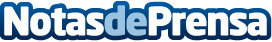 Prats lanza VIMAX AI Smart Center, un centrador innovador y preciso que también acompaña a los ópticos durante el proceso de ventaEste centrador inteligente para iPad PRO tiene una doble funcionalidad: incorpora beneficios en la toma de medidas al mismo tiempo que muestra opciones didácticas de gran valor para el usuarioDatos de contacto:Javier BravoBravocomunicacion606411053Nota de prensa publicada en: https://www.notasdeprensa.es/prats-lanza-vimax-ai-smart-center-un-centrador Categorias: Medicina Industria Farmacéutica Hardware Madrid Software Otras Industrias Innovación Tecnológica http://www.notasdeprensa.es